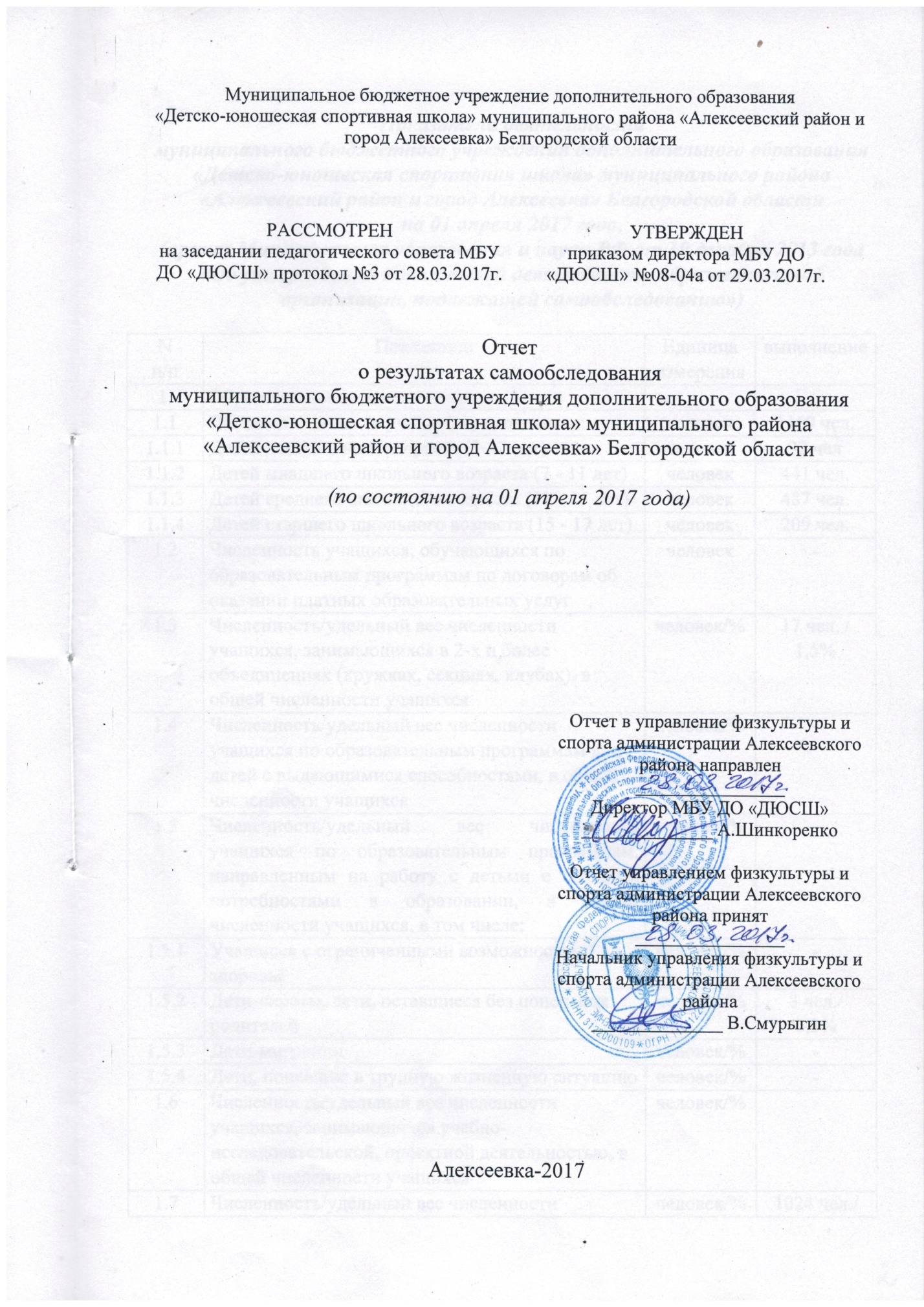 Показатели деятельности муниципального бюджетного учреждения дополнительного образования «Детско-юношеская спортивная школа» муниципального района «Алексеевский район и город Алексеевка» Белгородской области на 01 апреля 2017 года, (приказ Министерства образования и науки РФ от 10 декабря 2013 года «Об утверждении показателей деятельности образовательной организации, подлежащей самообследованию»)    Самообследование ДЮСШ за 2016 годСистема управления МБУ ДО «ДЮСШ»Организационно-правовая форма: муниципальное учреждение. Форма собственности -  муниципальная. Государственный статус учреждения:Тип: бюджетное учреждение;Вид: детско-юношеская спортивная школа.Тип образовательной организации – организация дополнительного образования. Учредителем Учреждения является Управление физкультуры и спорта администрации Алексеевского района.  Функции и полномочия Учредителя осуществляет Управление физкультуры и спорта администрации Алексеевского района.Учреждение является некоммерческой организацией, осуществляющей на основании лицензии образовательную деятельность в качестве основного вида деятельности в соответствии с целями, ради достижения которых такая организация создана. Образовательная деятельность осуществляется на русском языке. Управление тренировочным процессом строится на принципах сочетания единоначалия и самоуправления.Порядок выборов органов управления образовательного процесса и их компетенция определяются Уставом и локальными актами МБУ ДО «ДЮСШ».Формами управления образовательного процесса являются совет МБУ ДО «ДЮСШ», педагогический совет.МБУ ДО «ДЮСШ» самостоятельно формирует контингент детей  в пределах оговоренной лицензией квоты, если иное не предусмотрено Законами Минспорта и Законом Российской  Федерации «Об образовании».При приеме в МБУ ДО «ДЮСШ» ребенка, его родители (законные представители) должны быть ознакомлены с  Уставом МБУ ДО «ДЮСШ», с лицензией на право  ведения образовательной деятельности, основными образовательными программами, реализуемыми МБУ ДО «ДЮСШ», режимом работы, правилами поведения в учреждении, правами и обязанностями детей, их родителей (законных представителей). 	Деятельность педагогического коллектива МБУ ДО «ДЮСШ» осуществлялась в соответствии с уставом, рекомендациями, приказами и распоряжениями Минспорта РФ, программой развития, учебным планом, программами по видам спорта, расписанием занятий.  Детско-юношеская спортивная школа расположена в центре города Алексеевка. Школа находится в благоприятном социально-культурном окружении, в её микрорайоне расположены  образовательные учреждения, учреждения дополнительного образования и культуры. Социально-культурное окружение представлено на рисунке:Субъекты и источники социального и индивидуального заказа школеБольшинство её учащихся из семей с одним или двумя детьми, многодетных – 23 семьи, неблагополучных – 14 семей, 19 учащихся из семей беженцев и переселенцев, 3 ребёнка находится под опекой. В последние годы стабильное количество детей из неполных семей  – 69 (в 2015 году – 68), рост  малообеспеченных семей – 82 (в 2015 году – 79). Это является следствием социально-экономических процессов, происходящих в стране и области.Социальный состав родителей разнообразен:В социальном заказе школы родители ставят на первый план:  сохранение и укрепление  здоровья детей, воспитание здорового образа жизни – 59%. На втором месте родители указывают  на развитие физически здоровой личности, адаптированной к условиям  современной жизни – 26%. На третьем месте стоит подготовка спортсменов высокой квалификации с последующим поступлением в высшие и средние специальные учебные заведения – 15%.Несмотря на острую конкуренцию со стороны учреждений дополнительного образования возможности социально-культурного окружения продуктивно используются  педагогическим коллективом школы для организации тренировочной и воспитательной работы с учащимися.Образовательная деятельность, организация учебного процессаОсновными формами проведения тренировочного процесса являются:- групповые тренировочные занятия с учащимися по легкой атлетике, шахматам, баскетболу, футболу, волейболу, каратэ, боксу, спортивной аэробике, лыжным гонкам, дзюдо, вольной борьбе, с 1 февраля добавились группы по хоккею;- работа по индивидуальным планам, тестирование и медицинский контроль;- участие воспитанников школы в соревнованиях различного уровня, матчевых встречах, учебно-тренировочных и спортивно-оздоровительных сборах  в каникулярный и летний периоды, инструкторская и судейская практика. МБУ ДО «ДЮСШ» является комплексной школой, в которой функционируют шесть отделений по видам спорта легкая атлетика, шахматы, футбол, баскетбол, волейбол и спортивные единоборства (бокс, каратэ, вольная борьба, дзюдо), а также группы по спортивной аэробике, лыжным гонкам, хоккею.Учебные занятия направлены на:- развитие творческих способностей воспитанников;- организацию работы по выявлению талантливых учащихся;- повышение уровня спортивной подготовки.При составлении расписания учитывались факторы, способствующие установлению благоприятного режима тренировочных занятий, отдыха обучающихся, учёбы в общеобразовательных школах и других учебных заведениях. Содержание и качество подготовки обучающихсяИтогами тренировочного процесса служит работа отделений за 2016 год.В 2016 году на отделении легкой атлетики функционировало 11 групп, 4 – тренировочные группы, 7 групп начальной подготовки, 186 учащихся.  На отделении работали 4 тренера-преподавателя Кучмистый О.Ю. (старший тренер-преподаватель), Зенин В.Н., Зенина Е.В., Юрьева Е.Ф. По совместительству с 1 сентября Зенина Е.В. работала  тренером по программе спортивной подготовки с группой начальной подготовкиII года обучения – 24 учащихся. 	Результаты выступлений в командных соревнованиях следующие:58 областная Спартакиада школьников – 4 место, как и в прошлом году.Анализируя выступления соревнований  личного первенства Российского и областного уровней можно отметить положительную динамику в росте результативности легкоатлетов, особенно наглядно это прослеживается в эстафетном беге. Практически во всех соревнованиях этого уровня наши воспитанники занимают призовые места.	В 2016 году количество учащихся, выполнивших  разрядные нормы составляет 73 обучающихся, в прошлом году - 71.	Результаты выступлений воспитанников отделения легкой атлетики в личном зачете в областных соревнованиях следующие:	Следует отметить хорошую подготовку воспитанников школы тренерами-преподавателями отделения легкой атлетики Зениным В.Н., Зениной Е.В., ЮрьевойЕ.Ф., Кучмистым О.Ю. 	Выполнение разрядов на отделении четко учитывается и оформляется приказом по школе. 	Анализ работы отделения легкой атлетики выявил следующие позитивные направления в работе:- стабильное участие в соревнованиях городского, областного и Российского уровня;- повышение физических кондиций обучающихся и рост спортивногомастерства легкоатлетов.	На отделении шахмат функционировало 8 групп: 2 группы начальной подготовки, 6 тренировочных, всего в них 77 учащихся.  Занятия в группах вели  3 основных тренера-преподавателя Бандурин А.В. (старший тренер-преподаватель), Жукова С.В., Стопичев И.Ф.Количество соревнований, в которых участвовали наши воспитанники остается стабильным. Этому способствовало то, что большинство из них проводилось в Алексеевке, это большая заслуга старшего тренера-преподавателя отделения шахмат Бандурина А.В.Были организованы и проведены международные, областные,  межобластные, городские и внутришкольные соревнования, матчевые встречи. 	Во Всероссийских соревнованиях выступали воспитанники Жуковой С.В. В первенстве России по классическим шахматам среди школьников проживающих в сельской местности Макаренко А. занял 3 место, Макаренко Е. – 2 место. Также они принимали участие в Этапе Кубка России в г.Анапа, в первенстве ЦФО России, в Этапе Кубка России в г.Воронеж, в первенстве России по классическим шахматам, блицу и быстрым шахматам.	Из запланированных матчевых встреч состоялись турниры с учащимися ДЮСШ г.Белгород.  На высоком организационном уровне был проведен международный шахматный фестиваль памяти Кустова Н.А. В турнире принимали участие, как шахматисты-ветераны, так и школьники. Кроме алексеевцев в турнире принимали участие шахматисты из гг.Шебекино, Старого Оскола, Губкина, Валуек, Нового Оскола, Бирюча, Россоши, Калуги.  В возрастной группе 2002-2003г.р. первое место занял Даниил Кулешов, 3 место – Дмитрий Рахманин. У девочек на 3 месте – Полина Чертова. В группе 2004-2005 г.р. второе место занял Никита Ковалев, у девочек 1 место заняла Макаренко Елизавета, 2 место заняла Лилия Войленко, 3 место – Валерия Кузнецова из Иловской СОШ. Готовили детей тренеры-преподаватели Бандурин А.В., Жукова С.В., Стопичев И.Ф.	2-3 апреля  в городском шахматном клубе проводился личный Международный шахматный турнир памяти председателя областной федерации Б.В.Синева. Всего приняли участие более 80 участников из гг. Украины Донецка, Луганска, Купянска, из гг.Воронеж Острогожск, Рамонь, Каменка, Россошь Воронежской области, из г.г. Белгород, Алексеевка, Шебекино, Старый Оскол, Губкин, Новый Оскол, Валуйки, Бирюч, Короча, п.Ровеньки, п.Чернянка. Победителями стали два Международных мастера, набравших одинаковое количество баллов: Костин А. из Воронежа, Мищук Д. из Купянска, на 3 месте кандидат в мастера спорта из г.ВоронежПровкин В. Лучшие результаты из Алексеевских шахматистов показали Собина П., Мартиросян А. Среди учащихся - Макаренко А. Под руководством Бандурина А.В. соревнования проведены на высоком организационном уровне.    По инициативе старшего тренера-преподавателя отделения шахмат Бандурина А.В. и шахматной федерации города и района был проведен турнир «Связь поколений», в котором принимали участие шахматисты из г.г.Белгород, Шебекино, Бирюч, Острогожск, Губкин, Новый Оскол, Алексеевка и Алексеевского района.6-9 июня в городском шахматном клубе проводился открытый командный турнир среди учащихся общеобразовательных учреждений, посвященный памяти тренеров-преподавателей Першина Н.Е., Дементьева В.В., Скороходова В.Х., Попова А.Г., Придатко Н.Е., Токарева А.Г., Хмыз Н.А.В турнире приняли участие 60 человек из 15 команд Белгородской и Воронежской областей (ггВоронеж, Рамонь, Острогожск, Белгород, Шебекино, Алексеевка, с.Иловка. В командном зачете 1 место заняла команда Белгород -1; 2 место заняла команда Алексеевка – 1; третье место у команды Белгород – 2. В личном первенстве воспитанники тренера-преподавателя Жуковой С.В. заняли: 1 место на 4 доске Макаренко Елизавета, 2 место на 3 доске – Ковалев Никита, 3 место на 2 доске – Жиляков Роман. Воспитанница Бандурина А.В. – Войленко Лилия заняла 3 место на 4 доске. Разряды на отделении выполняют воспитанники и в основном своевременно тренеры-преподаватели подают документы на присвоение разрядов. В настоящее время у Бандурина 10 человек имеют разряды из 17, у Жуковой С.В. 1 имеет разряд КМС, 1 – первый разряд и юношеские – 19 человек из 30. У Стопичева И.Ф. в 2016 году по школе нет приказов о присвоении разрядов. В июне воспитанники отделения шахмат выезжали на матчевые встречи в п.Троицкое и п.Ровеньки, где одержали победу.Тренерами-преподавателями отделения на базе шахматного клуба были проведены городские соревнования по шахматам «спартакиада школьников», «Белая ладья», отрытое первенство шахматного клуба по шахматам, первенство города по быстрым шахматам, блиц-турниры к знаменательным датам, соревнования в зачет президентских спортивных игр.Классификационные турниры в группах тренеров-преподавателей, на которых обучающиеся имели возможность выполнить разряды отменены, это создает определенные трудности в выполнении спортивных разрядов.Согласно плану и графику на отделении своевременно были проведены контрольные и контрольно-переводные испытания. Средний процент выполнения нормативов учащимися отделения составил 89%. Снижение произошло за счет набора детей в группы начальной подготовки тренеров-преподавателей Жуковой С.В., Стопичева И.Ф. 	Анализ работы тренеров-преподавателей отделения шахмат показывает, что в настоящее время идет формирование новых команд, в связи с окончанием школы ведущими спортсменами отделения шахмат.  На отделении футбола 14 групп: 8 групп начальной подготовки и 6 тренировочных групп. Занятия вели пять основных тренеров-преподавателей Петренко С.А. (старший тренер-преподаватель), Харченко Т.И, Оноприенко Ю.В., Коротаев А.М., Рогоза В.В., два совместителя Семенец В.И. и Кузьмин О.А. Всего на отделении футбола занималось 239 обучающихся.В сезоне 2016 года второй раз команда «Слобода» стала победителем первенства области, обладателем Кубка и Суперкубка области по футболу. Команда младших юношей заняла 3 место в первенстве области (тренеры-преподаватели Харченко Т.И.,Петренко С.А.)В течение года воспитанники отделения футбола участвовали в своих традиционных областных  соревнованиях: в 59 областной спартакиаде школьников по мини-футболу, где команда заняла 6 место. Это очень слабый результат. Анализируя результативность выступления сборных команд на отделении футбола можно отметить, матчевых встреч проводится много.  Активность в участии в турнирах проявляет тренер-преподаватель Кузьмин О.А. В 2016 году присвоен первый спортивный разряд Бельскому Сергею, игравшему в составе сборной взрослой команды «Слобода» по футболу (тренеры-преподаватели Оноприенко Ю.В., Коротаев А.М.).   Материальная база для проведения учебно-тренировочных занятий по футболу хорошая. Занятия в этом году проводились на хорошо оборудованных футбольных полях на стадионе спорткомплекса «Южный», и на городском стадионе. Футбольным инвентарем и оборудованием игроки обеспечены в достаточном количестве, что позволяло эффективно проводить  тренировочные занятия по футболу и достигать высоких результатов. В первенстве области уже принимают участие команды разных возрастов всех тренеров-преподавателей, кроме Оноприенко Ю.В.                                Согласно плану и графику на отделении были своевременно проведены контрольные и контрольно-переводные испытания. Средний процент выполнения нормативов учащимися отделения составил   90.5 %.На отделении баскетбола функционировали 10 групп, 4 группы  начальной подготовки,  6 тренировочных, всего 159 обучающихся. С ними работали четыре основных тренера-преподавателя  Батлук В.Н. (старший тренер-преподаватель отделения), Бурков В.Н., Аверьянова О.А., Закирко К.Н. и два тренера-преподавателя по совместительству Расторгуев Г.В., Токмаков А.Н.Воспитанники тренера-преподавателя Буркова В.Н., работающего с командами юношей, показали следующие результаты:- Веников Даниил, 2001г.р в марте 2016 года в первенстве ЦФО в составе команды занял 2 место. - Синюк Герман, 1999г.р., в январе 2016 года в г.Белгород, в составе сборной команды области занял 2 место в первенстве ЦФО.- команда 2000г.р. заняла 3 место в первенстве области в сентябре 2016 года;-  3 место заняла команда в 59 областной спартакиаде школьников, состав составляли воспитанники школы;- 10 воспитанников Буркова В.Н. выполнили второй спортивный разряд. С 4 по 10 января 2016 года на базе с/к «Олимп» было организовано проведение учебно-тренировочных сборов по баскетболу со сборной командой области (юношей 2001г.р. и 2002г.р), в состав которой входит Веников Д., также 3 воспитанника тренера-преподавателя Расторгуева Г.В. и 6 воспитанников тренера-преподавателя Буркова В.Н. принимали участие в учебно-тренировочных сборах. Это способствовало как повышению профессионализма тренеров-преподавателей школы, так и повышению спортивного мастерства обучающихся отделения баскетбола.  В июне 2016 года также были организованы тренировочные сборы совместно с командой области.Воспитанницы тренера-преподавателя Батлук В.Н., работающего с командами девушек, показали следующие результаты:-  в апреле 2016 года команда 1998г.р. в первенстве области в п.Бехтеевка заняла 4 место; - в сентябре 2016 года команда девушек 2001г.р. в первенстве области заняла 3 место.- в 58 областной спартакиаде школьников команда девушек заняла 4 место. Принимали участие в турнирах в г.г.Острогожск, Нововоронеж, Губкин, Белгород,  Валуйки, п.Чернянка, Бехтеевка, Красное. Провели 8 турниров в Алексеевке, Везде были в тройке призеров. 12 воспитанниц выполнили  II спортивный разряд и 24 - выполнили 2 юношеский разряд. Тренер-преподаватель Аверьянова О.А. совмещает работу с обучением в АК. В течение 2016 года команда девушек принимала участие в турнирах г.Острогожск, п.Чернянка, с.Красное - дважды. 2 раза принимали в Алексеевке. Аверьянова О.А. наряду с основными тренерами-преподавателями отделения обеспечивает судейство проводимых турниров в Алексеевке по баскетболу.Анализируя работу отделения за год, можно отметить, что тренеры-преподаватели заинтересованы в повышении качества тренировочного процесса на отделении, организуют и проводят много матчевых встреч, успешно участвуют в соревнованиях областного уровня. В школе функционировали 5 групп по боксу, 2 группы начальной подготовки, 3 тренировочные группы, в которых занималось 87 человек под руководством тренеров-преподавателей Степанюк В.А., Литовкина Н.Н. С 1 декабря 2015 года в школе открыто отделение спортивных единоборств, которое включает такие виды спорта как бокс, каратэ, спортивная (вольная) борьба, дзюдо. Старшим тренером-преподавателем отделения являлся Степанюк В.А.	Всего в 2016 году в 18 турнирах принимали участие боксеры школы. 57 раз воспитанники Степанюк В.А., 55 раз воспитанники Литовкина Н.Н. становились победителями или призерами в данных турнирах.  	Тренеры-преподаватели следят за выполнением спортивных разрядов воспитанниками. В течение 2016 года 9 воспитанников тренера-преподавателя Литовкина Н.Н. выполнили разрядные нормы, 4 воспитанника Степанюк В.А. Все оформлены приказом по школе.  	На отделении единоборств также работал тренер-преподаватель по спортивной (вольной) борьбе Станкевич В.С. В трех группах, в двух начальной подготовки и 1 тренировочной занималось 47 человек. 	Всего за год было 11 выездов на соревнования различного уровня.В пятерку сильнейших области вошли Павлов Егор до 35кг. (2006г.р.), Ярцев Максим до 29кг(2009г.р.), Филипенко Владислав до 32кг. (2006г.р.). С группами по каратэ работал тренер-преподаватель Анфимов М.А., в этом году он закончил  учебу в БелГУ. Его воспитанники только начинают выступать в матчевых встречах. С целью привития интереса к занятиям по каратэ тренеру-преподавателю следует проявлять активность по участию его воспитанников в турнирах, особенно если турниры проводятся в городе.  Шеллер Е.В. работала с 3 группами по дзюдо, 2 спортивно-оздоровительные, так как возраст моложе, чем в требованиях и с 1 тренировочной группой, всего 42 учащихся. В течение года было организовано проведение четырех соревнований по дзюдо на первенство ДЮСШ. На высоком организационном уровне были проведены два открытых первенства города по дзюдо.  Один турнир состоялся на базе спортивного комплекса «Южный». Второй турнир проводился на базе спортивного комплекса «Юность»21 мая. Шеллер Е.В. посетила семинар для тренеров и спортсменов по теме «Детское дзюдо. Методика обучения детей захватам» с 3 по 6 июня 2016 года, который был организован Центром единоборств Каллиста. В школе с 1 декабря 2015 года открыто отделение волейбола, которое  возглавлял старший тренер-преподаватель Шевченко О.И. Под его руководством в основном работают тренеры-преподаватели, работающие по совместительству и на селе. С февраля 2016 года пришла работать тренером-преподавателем по совместительству в городе Филонова И.О. В течение года были организованы турниры по волейболу в районе и в городе. С октября 2015 года по апрель 2016 года было организовано проведение первенства ДЮСШ по волейболу. Соревнования проводились в два круга, согласно составленному графику. В школе продолжали  функционировать 3 спортивно-оздоровительных группы  по спортивной аэробике под руководством тренера-преподавателя Головиной Н.В., в них занимались 70 учащихся. Воспитанники  Головиной Н.В. принимали участие во всех городских программах спортивно-массовых мероприятий. Выступали в перерывах9 соревнований различного уровня со спортивными танцевальными программами с предметами и без.     В течение 2016 года работали 12 тренеров-преподавателей по совместительству и 3 основных тренера-преподавателя на базах районных общеобразовательных школ. 	Работа тренеров-преподавателей работающих на селе в основном оценивается по результатам участия в спартакиаде как районной, так и областной. Высоких результатов достигнуто не было.В 2015-2016 учебном году 216 раз воспитанники школы становились победителями и призерами областных и Всероссийских соревнований. Из них 28 во Всероссийских и 188 раз – в соревнованиях областного уровня. Качество учебно-методического обеспеченияПрограммное обеспечение школы (типовое)Легкая атлетикаЛегкая атлетика: бег на средние и длинные дистанции, спортивная ходьба,: Примерная программа спортивной подготовки для детско-юношеских спортивных школ, специализированных детско-юношеских школ олимпийского резерва. – М.: Советский спорт, 2007. – 108 с.Легкая атлетика. Многоборье: Примерная программа спортивной подготовки для детско-юношеских спортивных школ, специализированных детско-юношеских школ олимпийского резерва {Текст}/ под ред. И.И. Столова. – М.: Советский спорт, 2005. – 112 с.Легкая атлетика. Бег на короткие дистанции: Примерная программа спортивной подготовки для детско-юношеских спортивных школ, специализированных детско-юношеских школ олимпийского резерва {Текст}. – М.: Советский спорт, 2005. – 116 с.: ил.Легкая атлетика. Бег на короткие дистанции (100, 200, 400м). Поурочная программа для детско-юношеских спортивных школ и специализированных детско-юношеских спортивных школ олимпийского резерва. Москва – 1985 год. Легкая атлетика. Поурочная программа для детско-юношеских спортивных школ и специализированных детско-юношеских спортивных школ олимпийского резерва (учебно-тренировочные группы, 1-й и 2-й годы обучения). Москва – 1986 год.Школа бега Вячеслава Евстратьева,  А.И.Полунин. - М.: Советский спорт, 2003. - 216с.;Учебная программа  Лямцев М.И.,  М., 1977г.;Легкая атлетика для юношей. Под общей редакцией П.Л.Лимаря. Издательство «Физкультура и спорт», Москва 1969 г.; Легкая атлетика. Губа В.П., Никитушкин В., Гапеев В. - Изд.: Олимп: Олимпия Пресс, 2006;Учебная программа  Лямцев М.И.,  М., 1977г.ШахматыБарский В., Учебник шахмат для первого года обучения «Шахматы от новичка к III разряду», 2011, ООО «Дайв».Барский В., Учебник шахмат для первого года обучения «Шахматы от новичка к III разряду», 2011, ООО «Дайв».Чехов В., Комляков В., Программа подготовки шахматистов I разряда – кандидатов в мастера спорта. – М.: «Можайский полиграфкомбинат», 2009.-304с. Чехов В., Архипов С., Комляков В. Программа подготовки шахматистов IV – II разрядов. – М.: «Можайский полиграфкомбинат», 2007. – 240 с.Программа подготовки шахматистов – разрядников. II – I разряд – серия «ШАХМАТНЫЙ УНИВЕРСИТЕТ» - 2005 -328 с.Программа подготовки шахматистов – разрядников. I разряд – КМС – серия «ШАХМАТНЫЙ УНИВЕРСИТЕТ» - 2004 -280 с.Пожарский В., Шахматный учебник. – Ростов-на-Дону: изд-во «Феникс», 2001. – 416 с.8.  Компьютерные программы:- Тактика и стратегия миттельшпиля;- Тактика и стратегия эндшпиля;- Шахматы – искусство защиты;- Шахматная тактика для начинающих шахматистов;- Шахматная школа для 4-2 разрядов;- Шахматная тактика для 4-2 разрядов;- Каспаров;- Практикум по эндшпилю;- Миттельшпиль;- Шахматная стратегия;- Шахматная тактика;- Шахматные комбинации;- Chessеmaster   а/10;- Deep Fritz 10;- Swiss master 5.9. Сборник «Тренер по шахматам», П.Добринецкий, мастер ФИДЕ, 2008 год.10. Сборник «Конкурс комбинаций», П.Добринецкий, 2005 год.11. «Школа шахматной тактики», П.Добринецкий, 2003 год.12. «Мат в два хода», Хаецкий Р.А., Мучник Л.Л., Николаев, 2008-92с.13. 2000 шахматных задач, шахматный решебник 1-2 разряд, В.Костров, Б.Белявский, Издательский дом «Литера», С-Петербург, 2004:Часть 1 – Связка. Двойной удар.Часть 2 – Отвлечение. Завлечение.Часть 3 – Шахматные комбинации.Часть 4 – Шахматные окончания.14. Шахматы для начинающих: правила, стратегии и тактика игры/ И.Романова- Москва: АСТ, 2014. - 160 с.: ил. - (Иллюстрированный самоучитель)БаскетболБаскетбол: Примерная программа спортивной подготовки для детско-юношеских спортивных школ, специализированных детско-юношеских школ олимпийского резерва. – М.: Советский спорт, 2007. – 100 с.Баскетбол. Поурочная программа для детско-юношеских спортивных школ и специализированных детско-юношеских школ олимпийского резерва (группы спортивного совершенствования, три года обучения), Москва – 1984 г.ФутболКачани Л., Горский Л. Тренировка футболистов: Пер. со словацк. Предисл. Г.Качалина. Издал «Шпорт», словацкое физкультурное издательство, Братислава, 1984 г.Сучилин А.А. Футбол во дворе. – 2-е изд., доп. – М. : Физкультура и спорт, 1983. – 144 с., ил.Физическая подготовка футболистов. М.А.Годик. М.Человек. 2009.-270с.;Футбольный тренер. ЭнцоСассо. Футбольный тренер. М. Олимпия Пресс, Терра-Спорт 2003.- 198с.;Физиология футбола. З.Г.Орджоникидзе, В.И.Павлов, Человек. Олимпия, М.. - 2008. - 240с.;Восстановление работоспособности футболистов. Терра Спорт. Олимпия пресс, М. -2005. -110с.;Новая школа в футбольной тренировке. Б.И.Плон. - М.: Олимпия, Человек, 2008 — 240с.;Футбол. Настольная книга детского тренера А.А.Кузнецов, Олимпия, Человек :I этап (8-10 лет) М.: 2007. - 112с.;II этап (11-12 лет). М.: 2008. - 206с.;III этап (13-15 лет). М.: 2008.-312с.;IV этап (16-17 лет). М.: 2008. -168с.Тренировка юных футболистов: учебное пособие / В.В.Варюшин. – М.: Физическая культура, 2009. – 112 с. А.Кузнецов. Футбол. Настольная книга детского тренера. Профиздат. Москва. 2011 Футбол: книга – тренер. – М.: Эксмо, 2011. – 272с.: ил.БоксБокс: Примерная программа спортивной подготовки для детско-юношеских спортивных школ, специализированных детско-юношеских школ олимпийского резерва {Текст}/ А.О. Акопян и др. – 2-е изд., стереотип. – М.: Советский спорт, 2007. – 72 с.Бокс. Педагогические основы обучения и совершенствования – М.; «ИНСАН», 2001,-400с. Филимонов В.И.Романенко М.И.-2е издание, доработанное и дополненное – К.; Вища школа, Головное издательство, 1985.-319с.Каратэ1. Ю.Л.Орлов Программа обучения по каратэ Москва, 1995г.; 2. Программа экзаменов по стилю шотокан, Москва.Издание 4-е, под редакцией С.Н.Вунша 1996г. 3. Каратэ. Программа занятий на различных этапах спортивной подготовки для учреждений дополнительного образования детей (ДЮКФП, ДЮСШ, СДЮШОР) Москва, 2007г. (Федерация КАРАТЭ-ДО СИН-СЁБУ общероссийская общественная организация). 4. В.Е. Барковский, Н.В. Смирнов. Практическое каратэ. Выпуск 1. Ленинград, 1990, СП «СМАРТ»   Лыжные гонки1. Лыжные гонки. Примерная программа для системы дополнительного образования детей детско-юношеских спортивных школ, специализированных детско-юношеских школ олимпийского резерва  [Текст]/ П.В. Квашук и др. – М.: Советский спорт, 2005. – 72с. Волейбол1. Волейбол: Примерная программа спортивной подготовки для детско-юношеских спортивных школ, специализированных детско-юношеских школ олимпийского резерва (этапы: спортивно-оздоровительный, начальной подготовки, учебно-тренировочный) [Текст]. – М.: Советский спорт, 2007. – 112 с.2. Сборник методических материалов. Повышение эффективности тренировочного процесса в волейболе. Ю.Д.Железняк, В.Э.Фризен. Комитет по физической культуре и спорту при Совете Министров РСФСР, 1973г., Приокское книжное издательство г.Тула, 152 с.ДзюдоДзюдо. Программа для спортивных школ и коллективов. Российская государственная академия физической культуры. Москва 1996г.Маркс. Роджер. Дзюдо. Все техники и основные упражнения /Роджер Маркс. – Москва :Эксмо, 2015. – 112с.: ил. – (Книга-инструктор).В.Г. Пашинцев. Физическая подготовка квалифицированных дзюдоистов к главному соревнованию года (Текст) : монография / В.Г. Пашинцев. – М.: Спорт, 2016. – 208с.Борьба вольная1.  Борьба вольная. Примерная программа для системы дополнительного образования детей: детско-юношеских спортивных школ, специализированных детско-юношеских олимпийского резерва и училищ олимпийского резерва и училищ олимпийского резерва. - М.: Советский спорт, 2003. - 216 с.  Педагогами школы разработаны общеразвивающие и предпрофессиональные  программы на 2016-2017 учебный год: Педагогами школы разработаны программыспортивной подготовки на 2016-2017 учебный год: Характеристика авторских учебных программ Качество материально-технической базыМуниципальное бюджетное  учреждение дополнительного образования  «Детско-юношеская спортивная школа» муниципального района «Алексеевский район и город Алексеевка» Белгородской области располагалось  в четырех зданиях, имеющих соответствующую материальную базу для занятий.	Основное – дворец спорта «Олимп», городской шахматный клуб,  городской стадион, спортивный комплекс «Южный».	Для поездок учащихся на соревнования использовались автобус и газель школы, а также транспорт других учебных заведений.Во дворце спорта «Олимп»: в игровом зале проводились тренировочные занятия и соревнования межобластного, областного, районного, городского, внутришкольного уровней  по баскетболу, волейболу, мини-футболу. В легкоатлетическом манеже проводились соревнования межобластного, районного, городского, внутришкольного уровней по легкой атлетике для детей младшего и школьного возраста. В спортивном комплексе «Южный»В здании спортивного комплекса «Южный» имеются административные кабинеты, игровой зал 13 х 24. Имеются два компьютера, способствующие своевременному обеспечению информацией выступлений команд в соревнованиях, ведению школьной документации.  Спортивный комплекс «Южный» укомплектован необходимым спортивным инвентарем и оборудованием. С вводом в эксплуатацию в мае 2010 года футбольного поля с искусственным покрытием систематически проходят игры первенства Белгородской области по футболу среди команд старших и младших юношей, чемпионат Белгородской области по футболу. Результаты встреч регулярно заносятся в турнирные таблицы, размещенные на стенде «Информация». Также на игровом поле проводятся тренировочные занятия и соревнования воспитанников школы и взрослых городских команд клуба «Слобода». В декабре 2013 года введен в эксплуатацию зал единоборств, на базе которого проводятся тренировочные занятия и соревнования различного уровня по боксу, каратэ, дзюдо и вольной борьбе.В связи с усовершенствованием материально-технической базы увеличилось количество и качество проводимых мероприятий и соревнований. В связи с присоединением районной ДЮСШ к городской на базе спортивного комплекса проводится больше соревнований среди районных образовательных учреждений. Так, в сентябре 2016 года проводились финальные соревнования по мини-футболу, в зачет 59-й городской и 59 районной спартакиады школьников, матчевые встречи по русской лапте, по мини-футболу, по волейболу, зональные областные соревнования по мини-футболу. Для приобретения соревновательного и игрового опыта педагогами проводится определенная работа по организации матчевых  и товарищеских встреч по баскетболу, футболу, волейболу. Игровое поле и прилегающие территории имеют красивый эстетический вид. Занятия также проводились на базах общеобразовательных школ района и города согласно лицензии и договоров. Приобретен спортивный инвентарь для подготовки борцов. С целью восстановления воспитанников, оздоровления, привития интереса к  систематическим занятиям физкультурой и спортом, обучения плаванию детей младшего возраста тренерами-преподавателями используется бассейн водно-спортивного комплекса «Волна», который один раз в неделю посещают тренеры-преподаватели вместе с воспитанниками. С 1 января 2015 года боксерский ринг из здания школы в парке переведен в здание МОУ СОШ №7, но условия более стесненные.База многофункционального спортивного  комплекса «Юность» использовалась для проведения соревнований по дзюдо тренером-преподавателемШеллер Е.В., для проведения соревнований по мини-футболу тренерами-преподавателями отделения футбола (старший тренер-преподаватель Петренко С.А.).Тренерами-преподавателями  школы оптимально использовались базы для занятий спортом.Функционирование внутренней системы оценки качества образованияОсновными показателями  в  оценивании  результатов  развития  воспитанников является выполнение контрольных, контрольно-переводных нормативов, тестов,  по теоретической, общефизической и технико-тактической подготовке на всех этапах обучения, в соответствии  с  нормативными  требованиями  учебных   программ по видам спорта.  	Прием контрольных нормативов  проводится два раза в год:      - приемные  тесты  по теоретической, общефизической и технико-тактической подготовке (сентябрь-октябрь);      - итоговые - переводные  тесты по теоретической, общефизической и технико-тактической подготовке (апрель-май).	Контрольные, контрольно-переводные нормативы разрабатываются методическим советом в соответствии с учебными программами по каждому виду спортатренеров-преподавателей и утверждаются приказом директора МБУ ДО «ДЮСШ». Итоги проведения контрольных и контрольно-переводных испытаний обсуждаются и анализируются на заседаниях тренерских советов.По итогам контрольных испытаний проводится мониторинг выполнения обучающимися образовательных программ.       	В тренировочных группах  при оценивании  результата развития  и   достижений воспитанников учитывается также  выполнение нормативных требований по присвоению спортивных разрядов Единой Всероссийской  спортивной классификации в соответствии с требованиями по годам обучения. Общие выводыПо результатам самообследования можно сделать следующие выводы по деятельности муниципального бюджетного учреждения дополнительного образования «Детско-юношеская спортивная школа» муниципального района «Алексеевский район и город Алексеевка» Белгородской области:МБУ ДО «ДЮСШ» является стабильно функционирующим учреждением дополнительного образования в области.В учреждении сложился необходимый уровень нормативно-правового, кадрового управленческого, материально-технического обеспечения высокого качества образовательной деятельности.В учреждении выработана модель образовательной деятельности, соответствующая типологическим особенностям учреждения дополнительного образования спортивной направленности.Содержание образовательного процесса МБУ ДО «ДЮСШ» разнообразно по структуре и формам организации.Образовательная деятельность МБУ ДО «ДЮСШ» имеет высокий уровень результативности. В учреждении имеется система выявления и оценки результатов образовательной деятельности.В учреждении работают выпускники МБУ ДО «ДЮСШ», что говорит о преемственности поколений.В соответствии с дорожной картой Белгородской области переведено на  спортивную подготовку 6 групп – 120 человек по легкой атлетике (24), по футболу (40), по баскетболу (36), по спортивной (вольной) борьбе (20)Задачи, поставленные по результатам самообследованияВ результате  обозначенных проблем в ходе самообследования перед педагогическим коллективом были поставлены следующие задачиФормирование и развитие потребностей обучающихся к систематическим занятиям физической культурой и спортом, здорового образа жизни.Развитие физических качеств, творческих и интеллектуальных способностей личности, способностей к саморазвитию, самоопределению.Внедрение в тренировочный процесс здоровьесберегающих технологий. Создание оптимальных условий по формированию здорового образа жизни обучающихся на различных этапах тренировочного процесса.Совершенствование и формирование профессионально-педагогической культуры и мастерства  тренерско-преподавательского состава. Взаимодействие с семьямивоспитанников по профилактике правонарушений и преступлений.Развитие знаний и умений по правовой культуре, спортивной терминологии.Директор МБУ ДО «ДЮСШ»                         А.Шинкоренко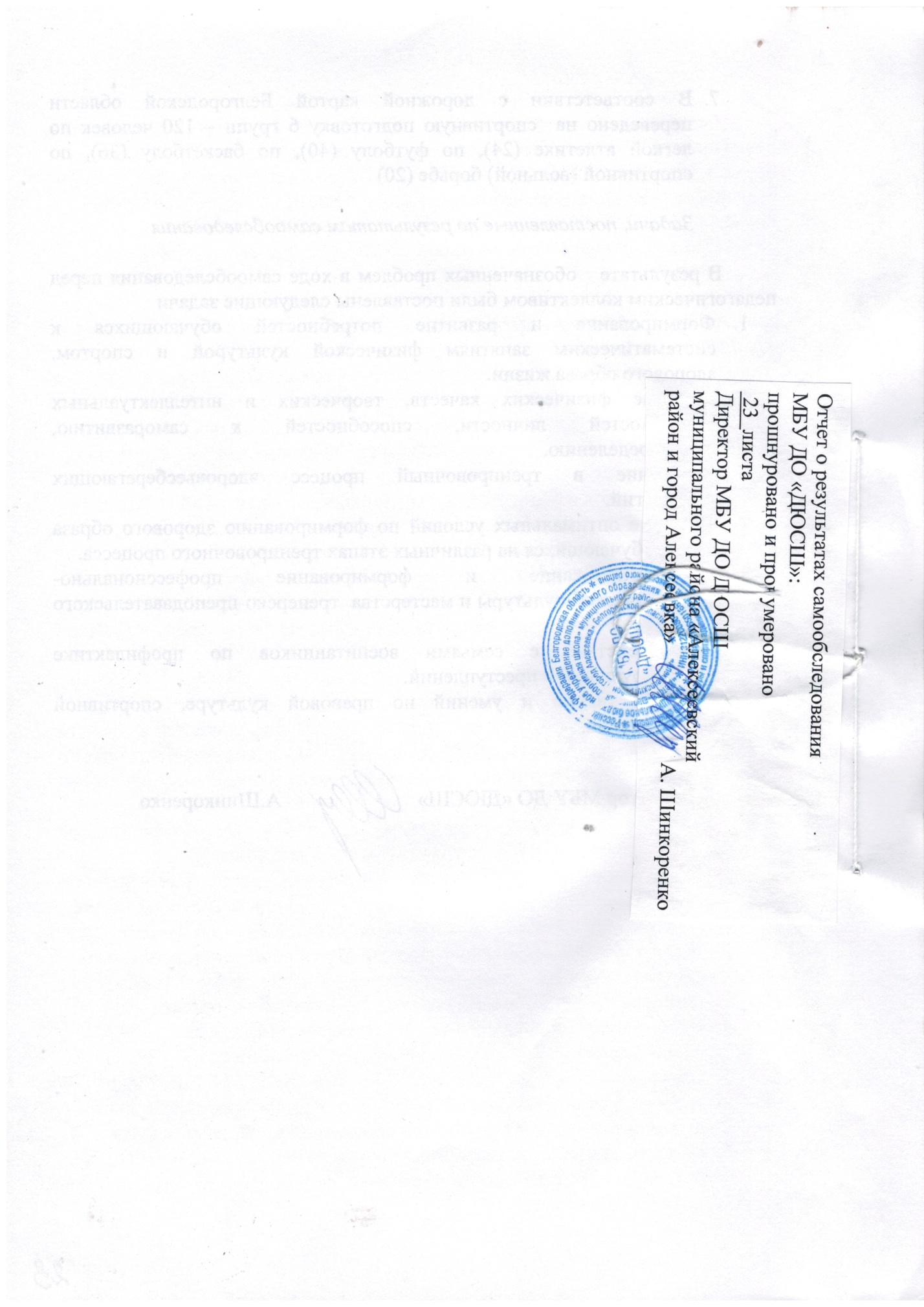 N п/пПоказателиЕдиница измерениявыполнение 1.Образовательная деятельность1.1Общая численность учащихся, в том числе:человек1169 чел.1.1.1Детей дошкольного возраста (3 - 7 лет)человек32 чел1.1.2Детей младшего школьного возраста (7 - 11 лет)человек441 чел.1.1.3Детей среднего школьного возраста (11 - 15 лет)человек487 чел.1.1.4Детей старшего школьного возраста (15 - 17 лет)человек209 чел.1.2Численность учащихся, обучающихся по образовательным программам по договорам об оказании платных образовательных услугчеловек-1.3Численность/удельный вес численности учащихся, занимающихся в 2-х и более объединениях (кружках, секциях, клубах), в общей численности учащихсячеловек/%17 чел. / 1,5%1.4Численность/удельный вес численности учащихся по образовательным программам для детей с выдающимися способностями, в общей численности учащихсячеловек/%-1.5Численность/удельный вес численности учащихся по образовательным программам, направленным на работу с детьми с особыми потребностями в образовании, в общей численности учащихся, в том числе:человек/%-1.5.1Учащиеся с ограниченными возможностями здоровьячеловек/%-1.5.2Дети-сироты, дети, оставшиеся без попечения родителейчеловек/%3 чел./0,3%1.5.3Дети-мигрантычеловек/%-1.5.4Дети, попавшие в трудную жизненную ситуациючеловек/%-1.6Численность/удельный вес численности учащихся, занимающихся учебно-исследовательской, проектной деятельностью, в общей численности учащихсячеловек/%-1.7Численность/удельный вес численности учащихся, принявших участие в массовых мероприятиях (конкурсы, соревнования, фестивали, конференции), в общей численности учащихся, в том числе:человек/%1024 чел./ 87,6%1.7.1На муниципальном уровнечеловек/%624 чел./ 53,4%1.7.2На региональном уровнечеловек/%275 чел./ 23,5%1.7.3На межрегиональном уровнечеловек/%94 чел./ 8%1.7.4На федеральном уровнечеловек/%31 чел./ 2,7%1.7.5На международном уровнечеловек/%-1.8Численность/удельный вес численности учащихся - победителей и призеров массовых мероприятий (конкурсы, соревнования, фестивали, конференции), в общей численности учащихся, в том числе:человек/%630 чел. / 53,9% 1.8.1На муниципальном уровнечеловек/%414 чел./ 35,4%1.8.2На региональном уровнечеловек/%142 чел./ 12,1%1.8.3На межрегиональном уровнечеловек/%46 чел./ 3,9%1.8.4На федеральном уровнечеловек/%28 чел./ 2,4%1.8.5На международном уровнечеловек/%-1.9Количество массовых мероприятий, проведенных образовательной организацией, в том числе:единиц1651.9.1На муниципальном уровнеединиц1581.9.2На региональном уровнеединиц41.9.3На межрегиональном уровнеединиц31.9.4На федеральном уровнеединиц-1.9.5На международном уровнеединиц-1.10Общая численность педагогических работниковчеловек27 чел.1.11Численность/удельный вес численности педагогических работников, имеющих высшее образование, в общей численности педагогических работниковчеловек/%19 чел./ 70,4%1.12Численность/удельный вес численности педагогических работников, имеющих высшее образование педагогической направленности (профиля), в общей численности педагогических работниковчеловек/%19 чел./ 70,4%1.13Численность/удельный вес численности педагогических работников, имеющих среднее профессиональное образование, в общей численности педагогических работниковчеловек/%6 чел./ 22%1.14Численность/удельный вес численности педагогических работников, имеющих среднее профессиональное образование педагогической направленности (профиля), в общей численности педагогических работниковчеловек/%6 чел./ 22%1.15Численность/удельный вес численности педагогических работников, которым по результатам аттестации присвоена квалификационная категория, в общей численности педагогических работников, в том числе:человек/%17 чел./ 63%1.15.1Высшаячеловек/%10 чел./ 37%1.15.2Перваячеловек/%7 чел./26%1.16Численность/удельный вес численности педагогических работников в общей численности педагогических работников, педагогический стаж работы которых составляет:человек/%9 чел./33%1.16.1До 5 летчеловек/%3 чел./ 11%1.16.2Свыше 30 летчеловек/%6 чел./ 22%1.17Численность/удельный вес численности педагогических работников в общей численности педагогических работников в возрасте до 30 летчеловек/%2 чел./7,4%1.18Численность/удельный вес численности педагогических работников в общей численности педагогических работников в возрасте от 55 летчеловек/%2 чел./7,4%1.19Численность/удельный вес численности педагогических и административно-хозяйственных работников, прошедших за последние 5 лет повышение квалификации/профессиональную переподготовку по профилю педагогической деятельности или иной осуществляемой в образовательной организации деятельности, в общей численности педагогических и административно-хозяйственных работниковчеловек/%26 чел./ 96,3%1.20Численность/удельный вес численности специалистов, обеспечивающих методическую деятельность образовательной организации, в общей численности сотрудников образовательной организациичеловек/%2 чел./7,4%1.21Количество публикаций, подготовленных педагогическими работниками образовательной организации:-1.21.1За 3 годаединиц-1.21.2За отчетный периодединиц-2.Инфраструктура2.1Количество компьютеров в расчете на одного учащегосяединиц2.2Количество помещений для осуществления образовательной деятельности, в том числе:единиц292.2.1Учебный классединиц2.2.2Лабораторияединиц2.2.3Мастерскаяединиц2.2.4Танцевальный классединиц2.2.5Спортивный залединиц272.2.6Бассейнединиц2.2.7Стадионединиц2рабочие – 31% служащие – 43% индивидуальные предприниматели – 6 % работники сельского хозяйства – 0,5%пенсионеры – 4,5 %безработные – 15%№ п/пВид спорта/ тип программыРазработчики программыГруппа (год обучения)1.Легкая атлетика / предпрофессиональнаяЗенина Е.В., Зенин В.Н., Юрьева Е.Ф., Кучмистый О.Ю. ГНП I-III годов обучения,ТГ I-IV годов обучения2.Шахматы /предпрофессиональнаяБандурин А.В., Жукова С.В.,  Стопичев И.Ф. ГНП I-III годов обучения,ТГ I-III годов обучения3.Футбол/предпрофессиональнаяПетренко С.А., Харченко Т.И., Оноприенко Ю.В., Коротаев А.М., Семенец В.И., Кузьмин О.А., Рогоза В.В.ГНП I-III годов обучения, ТГ I-V годов обучения4.Баскетбол/ предпрофессиональнаяБатлук В.Н., Бурков В.Н., Аверьянова О.А., Токмаков А.Н., Расторгуев Г.В.ГНП I-III годов обучения, ТГ I-V годов обучения5.Бокс/ предпрофессиональнаяСтепанюк В.А.,  Литовкин Н.Н.ГНП I-III годов обучения,ТГ I-V годов обучения6.Каратэ/ предпрофессиональная Анфимов М.А.ГНП I-III годов обучения7.Спортивная аэробика / общеразвивающая Головина Н.В.Спортивно-оздоровительные группы8.Волейбол / предпрофессиональнаяШевченко О.И., Филонова И.О.,  Валуйских С.И., Ляшенко Я.А., Бугаенко Ю.Ф., Колесник И.И., Карташов А.М., Лемешко А.В.ГНП I-III годов обучения, ТГ I-III годов обучения9.Лыжный спорт / предпрофессиональнаяСкляр С.В., ТГIг.об.10.Лыжный спорт / предпрофессиональнаяОжерельев А.И.ГНП IIг.об.11.Вольная борьба/ предпрофессиональнаяСтанкевич В.С.ТГ I-III г.об.12.Дзюдо / предпрофессиональнаяШеллер Е.В.ТГ I-III г.об.13.Дзюдо / общеразвивающаяШеллер Е.В.Спортивно-оздоровительная группа№ п/пВид спорта/ тип программыРазработчики программыГруппа (год обучения)1.Легкая атлетика Зенина Е.В. ГНП I-III годов обучения,ТГ I-V годов обучения2.БаскетболБурков В.Н.ГНП I-III годов обучения,ТГ I-V годов обучения3.Спортивная борьба (вольная борьба)Станкевич В.С. ГНП I-III годов обучения,ТГ I-V годов обучения4.ФутболПетренко С.А.ГНП I-III годов обучения, ТГ I-V годов обученияПред-метНаименование ПрограммыАвтор программыКем утверждена, где прошла экспертизуНаименование учебно-методического комплексаЛёгкая атлетикаМногоборная подготовка – основа достижения высоких спортивных результатовСтарший тренер-преподаватель отделения лёгкой атлетики Савченко Я.Ф.Директором учреждения, экспертным советом УО и н. г.Алексеевки,Лауреат регионального конкурса авторских программ в 2008 году-Алабин В.Г. Организационно-методические основы многолетней тренировки юных легкоатлетов: Учебное пособие. Челябинск, 1977.;- Валик Б.В. Тренерам юных легкоатлетов. Предисл. В.П. Филина. М., «Физкультура и спорт», 1974. 168 с. с ил.;- Губа В.П., Никитушкин В., Гапеев В. Легкая атлетика.- Изд.: Олимп: Олимпия Пресс, 2006;-Легкая атлетика. Поурочная программа для детско-юношеских спортивных школ и специализированных детско-юношеских школ олимпийского резерва. - М.: Государственный комитет по физической культуре и спорту, 1986.-218 с.;-Попов В.Б. и др. Юный легкоатлет: Пособие для тренеров ДЮСШ / Попов В.Б., Суслов Ф.П., Ливадо Е.И. – М.; Физкультура и спорт, 1984 – 224 с., ил.и другие.БаскетболДополнительная образовательная программаСтарший тренер-преподаватель отделения баскетболаБатлук В.Н.Директором учреждения, экспертным советом управления образования и науки г.Алексеевки Серебряный призёр регионального конкурса авторских программ в 2011 году - Баскетбол: Примерная программа спортивной подготовки для детско-юношеских спортивных школ, специализированных детско-юношеских школ олимпийского резерва. – М.: Советский спорт, 2007. – 100 с.- Современный баскетбол  Вуден Д., М. «Физкультура и спорт», 1987- Баскетбол. Поурочная программа для детско-юношеских спортивных школ и специализированных детско-юношеских школ олимпийского резерва (группы спортивного совершенствования, три года обучения), Москва – 1984 г.- Дополнительная образовательная программа по баскетболу для девушек (учебно-тренировочные группы 1-5 годов обучения), Батлук В.Н., 2007г. и другие.Футбол Дополнительная образовательная программаСтарший тренер-преподаватель отделения футбола Петренко С.А.Директором учреждения, экспертным советом управления образования Алексеевского района Победитель  регионального конкурса авторских программ в 2013 году  «Сердце отдаю детям»Качани Л., Горский Л. Тренировка футболистов: Пер. со словацк. Предисл. Г.Качалина. Издал «Шпорт», словацкое физкультурное издательство, Братислава, 1984 г.Футбол. Настольная книга детского тренера А.А.Кузнецов, Олимпия, Человек :I этап (8-10 лет) М.: 2007. - 112с.;II этап (11-12 лет). М.: 2008. - 206с.;III этап (13-15 лет). М.: 2008.-312с.;IV этап (16-17 лет). М.: 2008. -168с.Тренировка юных футболистов: учебное пособие / В.В.Варюшин. – М.: Физическая культура, 2009. – 112 с. А.Кузнецов. Футбол. Настольная книга детского тренера. Профиздат. Москва. 2011 Футбол: книга – тренер. – М.: Эксмо, 2011. – 272с.: ил.Годик М.А., Борознов Г.Л., Котенко Н.В., Малышев В.Н., Кулин Н.А., Российский С.А. Футбол: типовая учебно-тренировочная программа спортивной подготовки для детско-юношеских спортивных школ, специализированных  детско-юношеских школ олимпийского резерва [Текст] / Российский футбольный союз. – М.: Советский спорт, 2011. – 160с.:ил.- Дополнительная образовательная программа по футболу, Петренко С.А., 2013г. и другие 